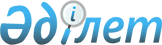 2023-2024 оқу жылына арналған жоғары және жоғары оқу орнынан кейінгі білімі бар кадрларды даярлауға мемлекеттік білім беру тапсырысын бекіту туралыПавлодар облысы әкімдігінің 2023 жылғы 16 қазандағы № 255/3 қаулысы.
      Қазақстан Республикасының "Білім туралы" Заңының 6-бабы 2-тармағының 8) тармақшасына сәйкес Павлодар облысының әкімдігі ҚАУЛЫ ЕТЕДІ:
      1. 2023-2024 оқу жылына арналған жоғары және жоғары оқу орнынан кейінгі білімі бар кадрларды даярлауға мемлекеттік білім беру тапсырысы осы қаулының қосымшасына сәйкес бекітілсін.
      2. "Павлодар облысының білім беру басқармасы" мемлекеттік мекемесі заңнамамен белгіленген тәртіпте осы қаулыны Павлодар облысы әкімдігінің интернет-ресурсында орнастыруды қамтамасыз етсін.
      3. Осы қаулының орындалуын бақылау облыс әкімінің жетекшілік ететін орынбасарына жүктелсін.
      4. Осы қаулы оның алғашқы ресми жарияланған күнінен кейін күнтізбелік он күн өткен соң қолданысқа енгізіледі. 2023-2024 оқу жылына арналған жоғары және жоғары оқу орнынан кейінгі білімі бар кадрларды даярлауға мемлекеттік білім беру тапсырысы
      Ескерту. Қосымша жаңа редакцияда – Павлодар облысы әкімдігінің 11.12.2023 № 317/4 (алғашқы ресми жарияланған күнінен кейін қолданысқа енгізіледі) қаулысымен.
					© 2012. Қазақстан Республикасы Әділет министрлігінің «Қазақстан Республикасының Заңнама және құқықтық ақпарат институты» ШЖҚ РМК
				
      Облыс әкімі 

А. Байханов
Павлодар облысы әкімдігінің
2023 жылғы 16 қазандағы 
 № 255/3 қаулысына
қосымша
№
Кадрларды даярлау бағытының коды мен топтастыруы
Кадрларды даярлау бойынша клиникалық мамандықтар атауы 
Оқыту нысандары бойынша мемлекеттік білім беру тапсырысының көлемі (орындар, гранттар саны)
Бір оқушыны (маманды) оқытуға жұмсалатын шығыстардың орташа құны, теңге
1
7R011
Денсаулық сақтау
Акушерия және гинекология ересектердің, балалардың
1
1398900,0
2
7R011
Денсаулық сақтау
Кардиология ересектердің, балалардың
12
1398900,0
2
7R011
Денсаулық сақтау
Кардиология ересектердің, балалардың
4
1939900,0
3
7R011
Денсаулық сақтау
Неврология ересектердің, балалардың
5
1398900,0
4
7R011
Денсаулық сақтау
Онкология ересектердің
1
1398900,0
5
7R011
Денсаулық сақтау
Ревматология ересектердің, 
балалардың
2
1398900,0
6
7R011
Денсаулық сақтау
Ангиохирургия ересектердің, балалардың
3
1398900,0
7
7R011
Денсаулық сақтау
Радиология
5
1398900,0
8
7R011
Денсаулық сақтау
Дене медицинасы және оңалту 
ересектердің, балалардың
2
1398900,0
9
7R011
Денсаулық сақтау
Гастроэнтерология ересектердің, 
балалардың
1
1398900,0
10
7R011
Денсаулық сақтау
Нефрология ересектердің, 
балалардың
3
1398900,0
11
7R011
Денсаулық сақтау
Жалпы хирургия
4
1398900,0
11
7R011
Денсаулық сақтау
Жалпы хирургия
2
1939900,0
12
7R011
Денсаулық сақтау
Нейрохирургия ересектердің, 
балалардың
3
1398900,0
13
7R011
Денсаулық сақтау
Офтальмология ересектердің, 
балалардың
1
1398900,0
14
7R011
Денсаулық сақтау
Клиникалық лабораториялық диагностика
1
1398900,0
15
7R011
Денсаулық сақтау
Сот-медициналық сараптама
1
1398900,0
Барлығы: 
Барлығы: 
Барлығы: 
51